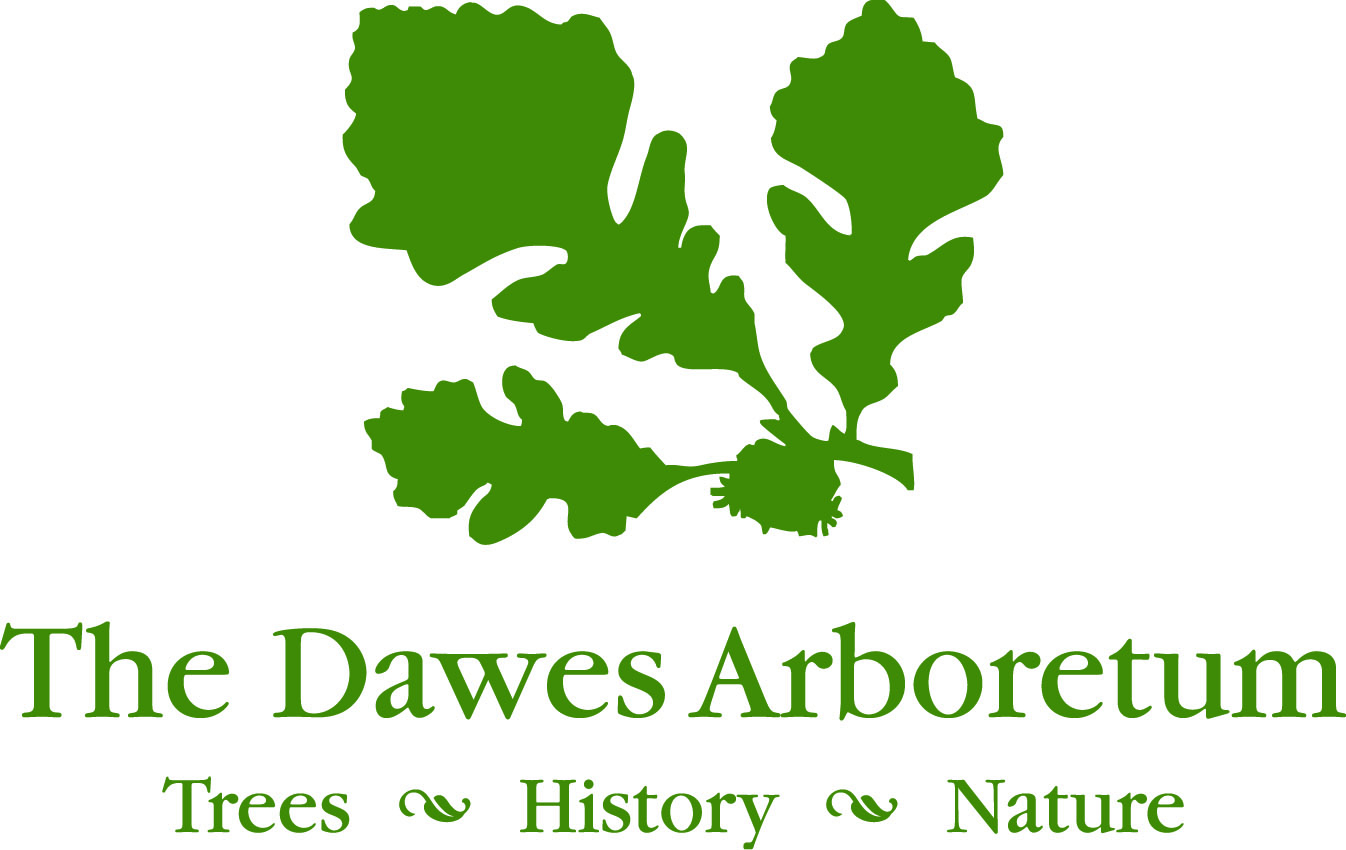 Environmental Professionals Training ProgramThe Environmental Professionals Training Program is an advanced career training program specifically designed for recent graduates and emerging conservation professionals, seeking direct experience and practical skills to enhance credentials and assist in occupational advancement opportunities.  This program provides specialized knowledge in plant conservation, natural resource management, ecosystem restoration and the curation of plant collections through direct training experiences.  Participants gain the skills necessary to demonstrate proficiency in the field by working alongside and networking with fellow conservation professionals in a variety of work environments in order to accelerate learning and increase credentials for job seeking. Qualifications:Degree in Ecology, Horticulture, Botany, Natural Resources or related fieldGood organizational skills and computer proficiency (Windows, Word, Excel, etc.)Self-motivation, willingness to learn and eagerness to apply newly acquired skillsIndependent decision making and problem solving abilityDesire to work outside at any time of yearAbility to maintain professional, positive communication in person and in writingAvailable on a flexible schedule, including some evenings and weekendsPossession of a valid motor vehicle operator’s license and a good driving record requiredSuccessful completion of pre-start background checkOpportunities:Learn hands-on ecosystem restoration techniques and natural resource management within  wetlands, woodlands, streams, and prairie habitatsApply adaptive management through a variety of field research methodsUtilize GIS applications and photo point documentation for report writing Develop skill in greenhouse operation, seed collection, germination and transplantingPractice herbarium mounting, specimen accessioning and managing collections records  Learn native plant identification and invasive species management techniquesConduct biodiversity surveys and vegetation monitoring protocolsParticipate in wildlife monitoring projects and nesting structure maintenancePresent educational programs on project outcomesEngage volunteers and organize eventsTraining & Career Skill Development*:Advanced botany and comprehensive vegetation monitoring techniquesPlot delineation and photo point documentationHerbarium vouchering and collections management Native plant propagation, nursery management and greenhouse careSustainable landscaping and natural habitat designInvasive species identification and managementProject design and reportingArcGIS software applications and map makingGrant writing, project management and budgeting  Reforestation planning and forest managementLong-term native butterfly population monitoring *Citizen science programming, including monarch butterfly rearing and tagging*Trail mapping, maintenance and wayfinding strategiesStream, pond, and wetland conservation and managementSustainable agriculture practices, soil testing and erosion control methodsWildlife nesting structure installation, monitoring and maintenancePrairie habitat establishment and maintenancePrescribed fire management techniques* Various field methods for monitoring vegetation and wildlife populationsWildlife management and nuisance trappingEnvironmental education, public speaking and visitor engagementLicensure as a Commercial Pesticide Applicator (optional)Licensure as a Nuisance Wild Animal Control Operator (optional)Local conferences, workshops and professional development events, as available*Please note certain training opportunity are seasonally dependent.Compensation:  All training and licensure is provided at no cost to participants. The Dawes Arboretum provides on-site housing, all utilities, and covers off-site training registration fees and optional licensures as compensation to participants (equivalent $3,000). Participants also receive a cash meal stipend ($1,000). Upon successful completion of the program, participants receive an Arboretum issued certificate of completion and if applicable, letters of recommendation.  Terms:  Start dates are flexible within 1-2 weeks pending acceptance into the program.WINTER / SPRING: mid-January to early June SUMMER / FALL: mid-June to early NovemberApplication Deadline: May 1, 2020 (for Summer/Fall term) and Dec 1, 2020 (for Winter/Spring term)How to Apply: Send cover letter, resume and a letter of reference via email:  Shana Byrd, Director of Land Conservation The Dawes Arboretum, 7770 Jacksontown RoadNewark, OH 43056Email: sbyrd@dawesarb.org